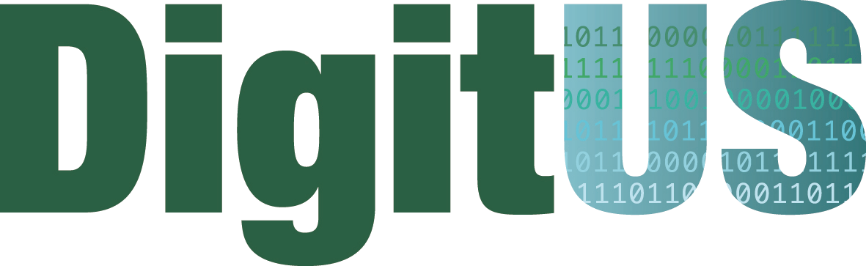 Digitalisierung von Unterricht in der Schule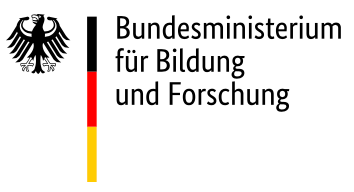 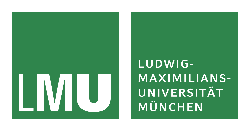 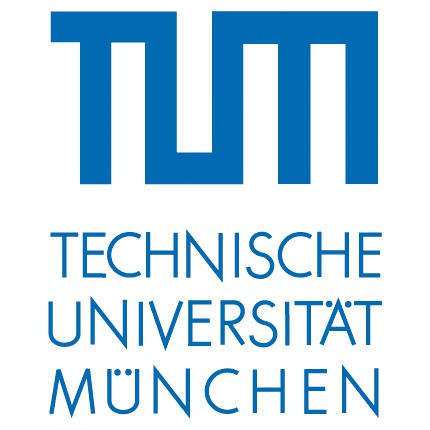 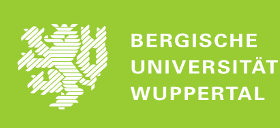 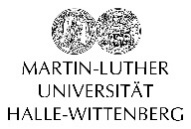 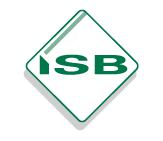 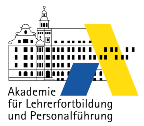 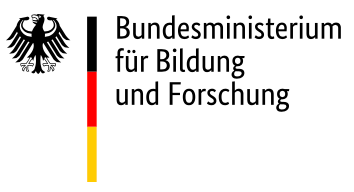 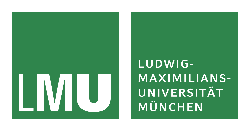 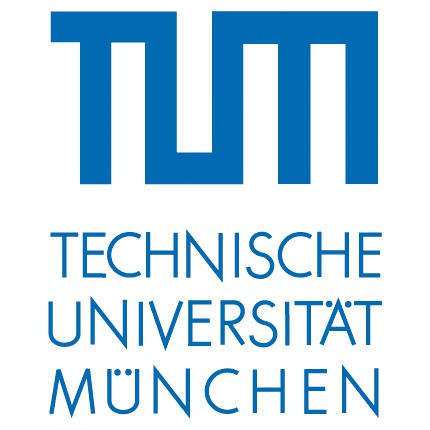 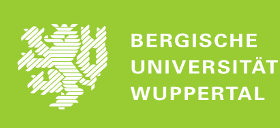 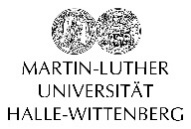 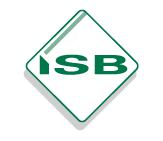 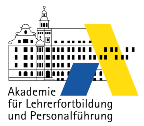 DigitUS Begleitmaterial. Handreichung für die DigitUS-Lerngemeinschaft 5. KlausurtagSonja Berger
PD Dr. Karsten StegmannLehrstuhl für Empirische Pädagogik und 
Pädagogische Psychologie
Ludwig-Maximilians-Universität MünchenDas diesem Begleitmaterial zugrundeliegende Projekt DigitUS wird mit Mitteln des Bundesministeriums für Bildung und Forschung unter dem Förderkennzeichen 01JD1830A gefördert. Die Verantwortung für den Inhalt dieser Veröffentlichung liegt bei den Autoren.Lizenzhinweis: „DigitUS Begleitmaterial. Handreichung für die DigitUS Lerngemeinschaft 5. Klausurtag“ wurde erstellt von S. Berger und K. Stegmann im Projekt DigitUS und lizenziert als CC BY SA 4.0. Hinweis: Die Logos von DigitUS und seiner Projektpartner sind urheberrechtlich geschützt. Sie sind im Fall einer Bearbeitung des Materials zu entfernen. Stand: 30. Dezember 2022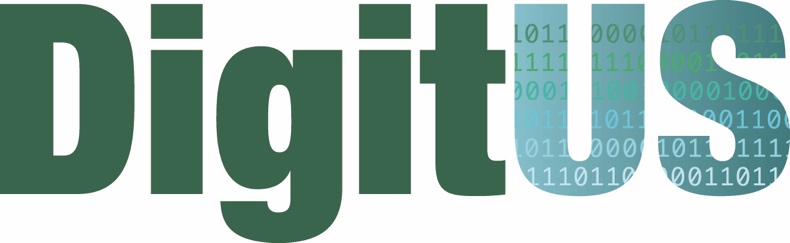 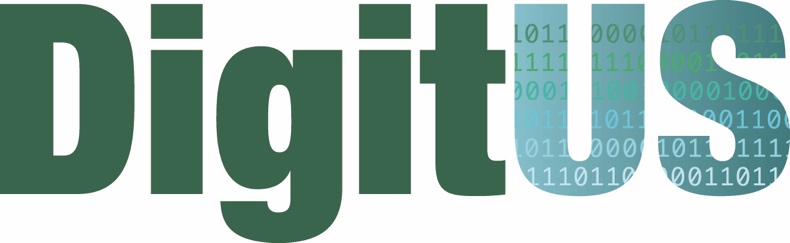 Handreichung zur Vorbereitung - Klausurtag 5Für die Lerngemeinschaft Verwendung von Farbcodes in der HandreichungUm Sie bei der Strukturierung der Klausurtage zu unterstützen und um eine gewisse Basis für Ihre Arbeit in den verschiedenen Lerngemeinschaften zu bieten, haben wir verschiedene Inhalte zusammengestellt, die Sie in Ihren Klausurtag integrieren können, und sie mit entsprechenden Farben gekennzeichnet.Klausurtag 5 - ÜberblickEs handelt sich hierbei um einen möglichen Ablauf, der von Ihnen überarbeitet werden kann und soll.Der fünfte Klausurtag dreht sich darum, die erreichten Ziele, Ergebnisse und Pläne für die Zukunft der Lerngemeinschaft zu dokumentieren und zu reflektieren.Im Idealfall wird die Planung und Durchführung des 5. Klausurtages von Ihnen als Lerngemeinschaft übernommen.Die Bestandteile des 5. Klausurtags sind allesamt offen. Als Lerngemeinschaft entscheiden Sie selbst, welche Schritte noch ausstehen und bearbeitet werden, welche Inhalte Sie vertiefen möchten und welche Planungsphasen für das darauffolgende Schuljahr stattfinden.Daher stellt der vorliegende Plan einen offenen Vorschlag dar, der flexibel angepasst werden kann. 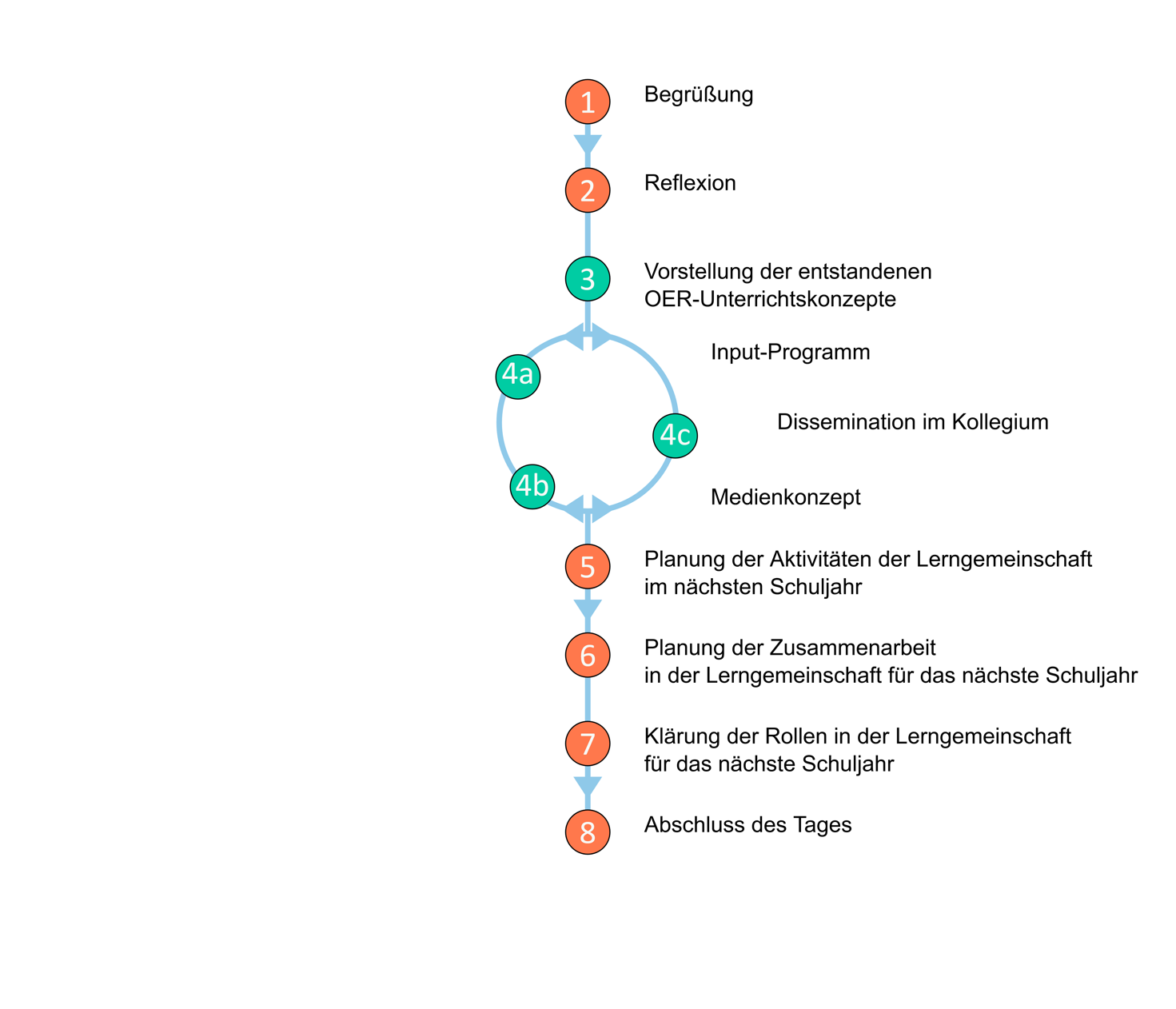 Benötigte Materialien:Ergebnisse der Vorbereitung auf den 5. KlausurtagVision „Unsere Schule mit digitalen Medien“ des 1. Klausurtages„Charta unserer Lerngemeinschaft“ des 1. KlausurtagesWeitere Präsentationen, Vorträge, Inputs je nach BedarfKollaboratives digitales Werkzeug nach BedarfPhase 1Phase 2Phase 3Phase 4Phase 5Phase 6Phase 7Phase 8An dieser Stelle verabschiedet sich das DigitUS-Team von Ihnen. Wir wünschen Ihnen alles Gute für die Zukunft ihre Lerngemeinschaft und freuen uns sehr, wenn wir in Kontakt bleiben! Sie erreichen uns weiterhin über unsere E-Mail-Adresse: digitus@lmu.deImpressumHerausgeberLMU MünchenLehrstuhl für Empirische Pädagogik und Pädagogische PsychologieBMBF-Verbundprojekt „Digitalisierung von Unterricht in der Schule“ (DigitUS)Leopoldstrasse 1380802 Münchendigitus@lmu.de https://www.digitus.lmu.de Autorinnen und Autoren:Ludwig-Maximilians-Universität MünchenLehrstuhl für Empirische Pädagogik und Pädagogische PsychologieSonja BergerKarsten StegmannStand: 30. Dezember 2022UrheberrechtsnachweiseLizenzhinweis: „DigitUS Begleitmaterial. Handreichung für die DigitUS-Lerngemeinschaft“, erstellt von S. Berger und K. Stegmann im Projekt DigitUS und lizenziert als CC BY SA 4.0. Hinweis: Die Logos von DigitUS und seiner Projektpartner sind urheberrechtlich geschützt. Sie sind im Fall einer Bearbeitung des Materials zu entfernen.Grafikdesign: Graphic Design Christina Mayer, 2020	Erscheinungsjahr: 2022Ziele des 5. KlausurtagsZiele des 5. KlausurtagsRahmen der ZusammenarbeitErgebnisse der Lerngemeinschaften sammeln und dokumentierenAufbereitete Unterrichtskonzepte zur Veröffentlichung vorstellenÄnderungsvorschläge des Medienkonzepts vorstellen und über die Änderung abstimmenInput zu offenen Themen und Fragestellungen einholenOffene Themen diskutieren und weitere Schritte planenDie nachhaltige Lerngemeinschaft planen, ggf. Personenkreis erweitern, Fortbildungen im Kollegium planenGemeinsame Vision überarbeitenZusammenarbeit in der Lerngemeinschaft reflektieren und gemeinsame Charta der Lerngemeinschaft überarbeitenVerbindlichkeit zur Umsetzung der Maßnahmen schaffenVorbereitung des KlausurtagesVorbereitung des KlausurtagesVorbereitung des KlausurtagesOrganisatorischesVorbereitend für den Klausurtag kann bereits vorab festgelegt werden, welchen Input die Lerngemeinschaft am letzten Klausurtag noch benötigt, um im nächsten Schuljahr ohne Begleitung erfolgreich weiterzubestehen. Denkbar wäre hier beispielsweise Input zur Organisation und Durchführung von schulinternen Lehrerfortbildungen (SchiLFs). An einigen Schulen sind Micro-SchiLFs (Mini-Fortbildungen) bereits sehr gut etabliert und haben sich bewährt. Die schulinterne Fortbildung kann auch für Sie eine geeignete Maßnahme sein, die Vision der Lerngemeinschaften im gesamten Kollegium zu verbreiten und die gesteckten Ziele effektiver zu erreichen.Ein Vorschlag für die Vorbereitung des Klausurtages ist, bereits ab dem 4. Klausurtag kleinere Gruppen zu bilden, welche sich um die Planung des 5. Klausurtages kümmern. Zur Aufteilung schlagen wir vor:Gesamtplanung: Organisation und Moderation des 5. KlausurtagsReflexion: erreichte Ziele in der LerngemeinschaftZukunftsorientierte Planung der Aktivitäten der Lerngemeinschaften im nächsten SchuljahrJe nach Bedarf:Planung des Input-Programms für den 5. KlausurtagSichtung und Aufbereitung der Unterrichtskonzepte als OERÜberarbeitung des MedienkonzeptsDissemination im Kollegium – Planung von schulinternen FortbildungenDie Lerngemeinschaft bereitet darüber hinaus den Klausurtag so vor, dass alle Materialien, Tools und Geräte für alle Teilnehmenden rechtzeitig verfügbar sind. Das schließt folgende Punkte ein:Termin und Rahmenbedingungen des Klausurtages sind mit der Schulleitung (und ggf. anderen Verantwortungsträgern) rechtzeitig abgesprochenKontaktdaten zwischen Multiplikatorin bzw. Multiplikator und Lerngemeinschaft sind ausgetauscht (z.B. Telefonnummer für Notfälle)Die genauen Terminvereinbarungen und Anweisungen zur Vorbereitung sind an alle Mitglieder klar kommuniziert (Datum, Uhrzeit, Ort, ggf. Videokonferenz-ZugangsdatenDie Lerngemeinschaft weiß, was sie für den Klausurtag vorbereiten soll (z.B. Smartphone bereithalten)Bei Präsenztreffen: Raum, Verpflegung und Ausstattung sind organisiert (z.B. Computerraum, Kaffee, Wasser, Kekse, Whiteboard, Beamer, Smartboard, Flipchart, Laptop, Adapter für Beamer, Verlängerungskabel, ggf. weitere digitale Geräte)Alle Mitglieder der Lerngemeinschaft sind im mebis-Kurs eingeschrieben („DigitUS“)BegrüßungBegrüßungZieleAnkommen und EinstimmenAgenda für den Klausurtag vorstellenTake-Home-Message:Unsere Lerngemeinschaft plant den Tag selbst, jeder Vorschlag ist willkommen.Rolle der PhaseBegrüßungMaterialKollaboratives digitales Werkzeug zur Sammlung von offenen Diskussionspunkten oder Fragen (z.B. ZUMPad)Alternativ:Moderationskarten zur Sammlung von offenen Diskussionspunkten oder FragenMögliche Aufgaben-DauerCa. 10 Min.Begrüßung und PlanungSammeln offener FragenDie Moderatorinnen und Moderatoren der Lerngemeinschaft begrüßen die Lerngemeinschaft, stellen die Agenda vor und fragen nach Ergänzungswünschen zur Agenda.Für die Ergänzung der Agenda ist es ggf. sinnvoll, ein paar Themen aus dem letzten Klausurtag zusammenfassend in Erinnerung zu rufenOffenen Fragen oder Diskussionspunkte können vorab gesammelt werden (zur Vorbereitung des Klausurtages). An dieser Stelle können jedoch noch weitere Punkte spontan hinzukommen, falls Bedarf besteht.Reflexion: erreichte Ziele in der LerngemeinschaftReflexion: erreichte Ziele in der LerngemeinschaftReflexion: erreichte Ziele in der LerngemeinschaftZieleAbgleich der Bestandsaufnahme der verschiedenen Bereiche, welche am ersten Klausurtag in der Vision „Unsere Schule mit digitalen Medien“ festgehalten wurden, mit dem jetzigen Ist-Stand:Erreichung unterschiedlicher Ziele und Interimsziele in diesem SchuljahrMediennutzung im UnterrichtFähigkeiten der Lehrkräfte der LerngemeinschaftFähigkeiten der Schülerinnen und SchülerKooperationen im Kollegium und schulexternVeränderung der Vision „Unsere Schule mit digitalen Medien“Entwicklung der Zusammenarbeit in der LerngemeinschaftAbgleich der Bestandsaufnahme der verschiedenen Bereiche, welche am ersten Klausurtag in der Vision „Unsere Schule mit digitalen Medien“ festgehalten wurden, mit dem jetzigen Ist-Stand:Erreichung unterschiedlicher Ziele und Interimsziele in diesem SchuljahrMediennutzung im UnterrichtFähigkeiten der Lehrkräfte der LerngemeinschaftFähigkeiten der Schülerinnen und SchülerKooperationen im Kollegium und schulexternVeränderung der Vision „Unsere Schule mit digitalen Medien“Entwicklung der Zusammenarbeit in der LerngemeinschaftTake-Home-Message:Wir haben im letzten Schuljahr bereits einiges erreicht. Wir machen unsere Erfolge sichtbar und haben jeden Grund, diese zu feiern! Dabei wird uns auch bewusst, was noch vor uns liegt.Take-Home-Message:Wir haben im letzten Schuljahr bereits einiges erreicht. Wir machen unsere Erfolge sichtbar und haben jeden Grund, diese zu feiern! Dabei wird uns auch bewusst, was noch vor uns liegt.Rolle der PhaseReflexionReflexionMaterialVision: unsere Schule mit digitalen Medien vom 1. KlausurtagGgf. digitales kollaboratives Mind-Mapping-WerkzeugVision: unsere Schule mit digitalen Medien vom 1. KlausurtagGgf. digitales kollaboratives Mind-Mapping-WerkzeugErreichte Ziele mit Vision und Zielen d. 1. Klausurtags im Plenum abgleichenDie Gruppe, welche sich mit dem Auftrag „Reflexion: erreichte Ziele in der Lerngemeinschaft“ beschäftigt hat, stellt an dieser Stelle ihre Ergebnisse vor bzw. gestaltet eine Aktivität mit der Lerngemeinschaft, welche die Reflexion zum Gegenstand hat.Was haben wir gelernt? Welche Ziele haben wir (teilweise erreicht)? Welche Ziele haben wir nicht erreicht? Welche Ziele haben sich im Laufe des Schuljahres verändert? Kommen neue Ziele hinzu?Nehmen Sie das Dokument „Vision: Unsere Schule mit digitalen Medien“ als Grundlage für die Reflexion.Reflektieren Sie gemeinsam:Welche Ziele sind Sie dieses Jahr angegangen? Welche Ziele haben Sie (teilweise) erreicht? Welche Ziele wurden (noch) nicht erreicht? Welche Ziele haben sich verändert?Welche Interimsziele für dieses Schuljahr wurden erreicht?Wie hat sich die Mediennutzung der Lerngemeinschaft verändert?Wie hat sich die technische Ausstattung der Schule verändert?Welche Fähigkeiten haben die Lehrkräfte in der Lerngemeinschaft erworben?Was hat sich in den Fähigkeiten der SuS geändert?Welche Kooperationen sind entstanden? Im Kollegium:Mit Externen:Mit Sachaufwandsträgern:Mit Stiftungen / weiteren Förderern:Inwieweit hat sich Ihre Vision verändert? Kommen neue Ziele hinzu?Wie hat sich die Zusammenarbeit in der Lerngemeinschaft entwickelt?Methode Für die Umsetzung dieser Phase bietet sich aus unserer Sicht eine Vorstellung im Plenum an. Zur visuellen Unterstützung kann ein digitales Mind-Mapping-Werkzeug (wie z.B. ConceptBoard, MindMeister oder Flinga) verwendet werden. Unter Umständen bietet es sich an, eine Think-Pair-Share-Aktivität anzuschließen, damit einzelne Punkte durch alle Mitglieder der Lerngemeinschaft ergänzt werden können.Think-Pair-Share: 1. Jede Person überlegt für sich allein 2. Jede Person tauscht sich mit einer anderen Person aus 3. Ideen werden im Plenum vorgestellt Vorstellung der entstandenen OER-Unterrichtskonzepte Vorstellung der entstandenen OER-UnterrichtskonzepteZieleGelungene Unterrichtskonzepte bzw. -materialien zur Veröffentlichung als OER vorstellenGelungene Unterrichtskonzepte bzw. -materialien zur Veröffentlichung als OER vorstellenTake-Home-Message:Wir möchten unsere Konzepte und Materialien gerne mit anderen teilen. Dazu teilen wir zunächst in der Lerngemeinschaft, welche wir zur Veröffentlichung aufbereitet haben.Take-Home-Message:Wir möchten unsere Konzepte und Materialien gerne mit anderen teilen. Dazu teilen wir zunächst in der Lerngemeinschaft, welche wir zur Veröffentlichung aufbereitet haben.Rolle der PhaseVorstellung der entstandenen OER-UnterrichtskonzepteVorstellung der entstandenen OER-UnterrichtskonzepteMaterialJe nach gewählter Methode:Unterrichtskonzepte (z.B. als Word, PDF o.Ä.)oderUnterrichtskonzepte als bearbeitbare Word-DateienAlternativ:Unterrichtskonzepte (min. 3 Kopien pro Konzept) ausgedrucktFarb-Stifte (z.B. bunte Tintenroller) zur Anbringung von NotizenJe nach gewählter Methode:Unterrichtskonzepte (z.B. als Word, PDF o.Ä.)oderUnterrichtskonzepte als bearbeitbare Word-DateienAlternativ:Unterrichtskonzepte (min. 3 Kopien pro Konzept) ausgedrucktFarb-Stifte (z.B. bunte Tintenroller) zur Anbringung von NotizenMögliche AufgabenWechselseitiges Feedback (mündlich oder schriftlich) zu den Unterrichtskonzepten und -materialien.Wechselseitiges Feedback (mündlich oder schriftlich) zu den Unterrichtskonzepten und -materialien.DauerCa. 60 Min.Ca. 60 Min.Vorstellung der Auswahl der UnterrichtskonzepteDie Verantwortlichen für die Sichtung und Auswahl der Unterrichtskonzepte für OER stellen die Ergebnisse der Auswahl vorDie Verantwortlichen für die Sichtung und Auswahl der Unterrichtskonzepte für OER stellen die Ergebnisse der Auswahl vorMethodeFür die Umsetzung dieser Phase bietet sich aus unserer Sicht eine Vorstellung im Plenum oder in den Fachgruppen an. Zur visuellen Unterstützung kann eine Präsentationssoftware verwendet werden.Für die Umsetzung dieser Phase bietet sich aus unserer Sicht eine Vorstellung im Plenum oder in den Fachgruppen an. Zur visuellen Unterstützung kann eine Präsentationssoftware verwendet werden.Alternative Methode Gruppen-Peer-ReviewFür den Fall, das die Lerngemeinschaft den letzten Klausurtag nutzen möchte, um Unterrichtskonzepte zu sichten, kann ein Gruppen-Peer-Review verwendet werden. Das Ziel wäre hierbei, die zur Veröffentlichung vorgeschlagenen Unterrichtskonzepte zu sichten und Feedback zur Optimierung zu geben.Pro Unterrichtskonzept wird eine Gruppe gebildet, welche im Idealfall von der Person moderiert wird, die das Konzept erstellt hat. Die Gruppenmitglieder untersuchen das Konzept auf zu ergänzende Inhalte und hinsichtlich der Anforderungen für die Nutzung im Fachunterricht und sammeln Änderungs- und Ergänzungsvorschläge.Im Anschluss arbeiten die Gruppen die soeben gesammelten Rückmeldungen in das Unterrichtskonzept ein. Das kann geschehen, indem kleinere Untergruppen gebildet werden, welche einzelne Bestandteile des Konzeptes überarbeiten.Am Schluss wird das finale Unterrichtskonzept mit eingearbeiteten Änderungen und Ergänzungen der Peer-Gruppe vorgestellt und weitere Schritte zur Veröffentlichung werden besprochen.Achtung: diese Methode dauert länger als eine Vorstellung im Plenum und in den Fachgruppen. Der Klausurtag verlängert sich damit unter Umständen.Für den Fall, das die Lerngemeinschaft den letzten Klausurtag nutzen möchte, um Unterrichtskonzepte zu sichten, kann ein Gruppen-Peer-Review verwendet werden. Das Ziel wäre hierbei, die zur Veröffentlichung vorgeschlagenen Unterrichtskonzepte zu sichten und Feedback zur Optimierung zu geben.Pro Unterrichtskonzept wird eine Gruppe gebildet, welche im Idealfall von der Person moderiert wird, die das Konzept erstellt hat. Die Gruppenmitglieder untersuchen das Konzept auf zu ergänzende Inhalte und hinsichtlich der Anforderungen für die Nutzung im Fachunterricht und sammeln Änderungs- und Ergänzungsvorschläge.Im Anschluss arbeiten die Gruppen die soeben gesammelten Rückmeldungen in das Unterrichtskonzept ein. Das kann geschehen, indem kleinere Untergruppen gebildet werden, welche einzelne Bestandteile des Konzeptes überarbeiten.Am Schluss wird das finale Unterrichtskonzept mit eingearbeiteten Änderungen und Ergänzungen der Peer-Gruppe vorgestellt und weitere Schritte zur Veröffentlichung werden besprochen.Achtung: diese Methode dauert länger als eine Vorstellung im Plenum und in den Fachgruppen. Der Klausurtag verlängert sich damit unter Umständen.PlatzhalterPlatzhalterPlatzhalterZieleDiese Phase dient als Platzhalter für Tagesordnungspunkte, welche bei Bedarf aufgenommen werden können.Diese Phase dient als Platzhalter für Tagesordnungspunkte, welche bei Bedarf aufgenommen werden können.Take-Home-Message:Wir kümmern uns darum, passende Inputs zu erhalten, Vorschläge zum Medienkonzept einzubringen und/oder eine Maßnahme zur Fortbildung für unser Kollegium zu planen, um mitzuhelfen, dass die gesamte Schule in den Prozess der Innovation einbezogen wird.Take-Home-Message:Wir kümmern uns darum, passende Inputs zu erhalten, Vorschläge zum Medienkonzept einzubringen und/oder eine Maßnahme zur Fortbildung für unser Kollegium zu planen, um mitzuhelfen, dass die gesamte Schule in den Prozess der Innovation einbezogen wird.MaterialJe nach Bedarf:PräsentationenVorträgeMedienkonzeptEntwurf für die Überarbeitung des MedienkonzeptsDigitales Werkzeug für die gemeinsame Repräsentation oder Mind-MappingJe nach Bedarf:PräsentationenVorträgeMedienkonzeptEntwurf für die Überarbeitung des MedienkonzeptsDigitales Werkzeug für die gemeinsame Repräsentation oder Mind-MappingMögliche AufgabenInput-Programm: Inputs, Vorträge oder Ressourcen können ausgetauscht und zur Klärung offener Fragen diskutiert werden. Die gesammelten Fragen systematisch klärenVorschläge zur Überarbeitung des Medienkonzepts: Vorschläge können vorgestellt werden, welche die Überarbeitung des Medienkonzepts betreffen.Dissemination im Kollegium: Ergebnisse der Planung einer schulinternen Fortbildung oder eines Fortbildungsprogramms können vorgestellt werden.Input-Programm: Inputs, Vorträge oder Ressourcen können ausgetauscht und zur Klärung offener Fragen diskutiert werden. Die gesammelten Fragen systematisch klärenVorschläge zur Überarbeitung des Medienkonzepts: Vorschläge können vorgestellt werden, welche die Überarbeitung des Medienkonzepts betreffen.Dissemination im Kollegium: Ergebnisse der Planung einer schulinternen Fortbildung oder eines Fortbildungsprogramms können vorgestellt werden.DauerCa. 60 Min.Ca. 60 Min.Klärung inhaltlicher Fragen / Medienkonzept / DisseminationZur Klärung der gesammelten Fragen können an dieser Stelle aufgearbeitete Ressourcen (z.B. Selbstlern-Kurse, Videos von Vorträgen, Mini-Workshops, o.ä.) eingebaut werden.Falls nicht alle Fragen geklärt werden können, bietet es sich an, zu vereinbaren, was die nächsten Schritte sind, um diese zu klären, und diese in die Wege zu leitenIm Barcamp (auch digital möglich) können die Teilnehmenden der Lerngemeinschaften Themengruppen (z.B. zu je einer offenen Frage) eröffnen. Beispiel: Ein Mitglied der Lerngemeinschaft stellt eine offene Frage, z.B. „Wie gehen wir bei der Veröffentlichung unserer OER-Konzepte konkret vor?“ Je nach Relevanz gesellen sich andere Teilnehmende zur Themengruppe. In einem festgelegten Zeitraum (z.B. 20 Minuten) wird das Thema in der Themengruppe diskutiert, oder ein Mini-Workshop zum Thema abgehalten. Im Anschluss stellt das Mitglied, das die Frage gestellt hat, das Ergebnis im Plenum vor.Zur Klärung der gesammelten Fragen können an dieser Stelle aufgearbeitete Ressourcen (z.B. Selbstlern-Kurse, Videos von Vorträgen, Mini-Workshops, o.ä.) eingebaut werden.Falls nicht alle Fragen geklärt werden können, bietet es sich an, zu vereinbaren, was die nächsten Schritte sind, um diese zu klären, und diese in die Wege zu leitenIm Barcamp (auch digital möglich) können die Teilnehmenden der Lerngemeinschaften Themengruppen (z.B. zu je einer offenen Frage) eröffnen. Beispiel: Ein Mitglied der Lerngemeinschaft stellt eine offene Frage, z.B. „Wie gehen wir bei der Veröffentlichung unserer OER-Konzepte konkret vor?“ Je nach Relevanz gesellen sich andere Teilnehmende zur Themengruppe. In einem festgelegten Zeitraum (z.B. 20 Minuten) wird das Thema in der Themengruppe diskutiert, oder ein Mini-Workshop zum Thema abgehalten. Im Anschluss stellt das Mitglied, das die Frage gestellt hat, das Ergebnis im Plenum vor.Planung der Aktivitäten der Lerngemeinschaft für das nächste SchuljahrPlanung der Aktivitäten der Lerngemeinschaft für das nächste SchuljahrZieleFestlegung von Zielen für die Aktivitäten der Lerngemeinschaften im nächsten SchuljahrTake-Home-Message:Unser nächstes Schuljahr birgt weitere Herausforderungen, denen wir uns als Lerngemeinschaft gemeinsam stellen möchten. Um diesen Herausforderungen zu begegnen, haben wir unsere Ziele vor Augen. Rolle der PhaseProspektive Reflexion und ZielsetzungMaterialErgebnisse aus der Vorbereitung für den Klausurtag (Planung der Aktivitäten der Lerngemeinschaft im nächsten Schuljahr)Mögliche AufgabenIdeensammlungÜbernahme von Verantwortlichkeiten für ZielerreichungenDauerCa. 30 Min.Vorstellung von Ideen für das nächste SchuljahrFür eine gemeinsame Perspektive auf die Zukunft der Lerngemeinschaft sollten konkrete Ziele für das nachfolgende Schuljahr festgelegt werden. Diese Phase bietet sich dazu an, Ideen aus der Lerngemeinschaft zu sammeln, welche Ziele im kommenden Schuljahr eine Rolle spielen. Dazu kann eine Gruppe bereits eine Ideensammlung im Anschluss an den 4. Klausurtag vorbereiten. In dieser Phase werden Ideen vorgestellt und u.U. ergänzt.Anschließend besprechen Sie in der Lerngemeinschaft, welche konkreten Ziele Sie sich (auch bis zum nächsten Klausurtag) setzen und wer sich für die Erreichung welcher Ziele verantwortlich erklärt.MethodeWir empfehlen eine Umsetzung im Plenum. Sie können für die gemeinsame Repräsentation beispielsweise ein kollaboratives digitales Werkzeug (z.B. ZUMPad, Conceptboard o.Ä.) verwenden.Planung der Zusammenarbeit der Lerngemeinschaft für das nächste SchuljahrPlanung der Zusammenarbeit der Lerngemeinschaft für das nächste SchuljahrZieleZusammenarbeit der Lerngemeinschaft in diesem Schuljahr reflektierenZusammenarbeit der Lerngemeinschaft für das nächste Schuljahr planenTake-Home-Message:Wir machen uns die Dynamik unserer gemeinsamen Zusammenarbeit bewusst. Aus den gelungenen, sowie den misslungenen Begegnungen leiten wir ab, wie wir im nächsten Schuljahr gut zusammenarbeiten werden.Rolle der PhaseEvaluation und PlanungMaterialCharta der Lerngemeinschaften in bearbeitbarer FormMögliche AufgabenRetrospektive und prospektive Reflexion: Zusammenarbeit in der LerngemeinschaftÜberarbeitung der Charta passend zu den Entwicklungen im SchuljahrDauerCa. 30 Min.Reflexion der Zusammenarbeit in der LerngemeinschaftNun geht es darum, nicht nur inhaltlich, sondern auch auf der Ebene der Lerngemeinschaft gemeinsam zurück und in die Zukunft zu blicken.In dieser Phase bietet es sich an, die gemeinsame Zusammenarbeit über das Schuljahr hinweg zu reflektieren.Welche Aktivitäten haben wir gemeinsam gemeistert?Wie fair war die Aufteilung des Arbeitsaufwandes?Wie war unsere Kommunikation untereinander? Gab es Missverständnisse? Was können wir zukünftig in der Kommunikation verbessern?Wie haben wir schwierige Probleme gelöst?Wie war unsere Kommunikation innerhalb der Schulfamilie und im Kollegium? Wie sieht die Resonanz aus?Gibt es sonstige Wünsche für die Zusammenarbeit im nächsten Schuljahr?Welche Ziele setzen wir uns, damit unsere Lerngemeinschaft im nächsten Schuljahr verlässlich weiterbesteht?Überarbeitung der Charta der LerngemeinschaftAuf der Basis der besprochenen Kritikpunkte und Anregungen wird die Charta im Plenum gemeinsam abgeändert, sodass sie den Ansprüchen für das kommende Schuljahr genügt.MethodeDiese Aktivität kann beispielsweise als Gruppenpuzzle oder als Think-Pair-Share durchgeführt werden.Klärung der Rollen der Lerngemeinschaft für das nächste SchuljahrKlärung der Rollen der Lerngemeinschaft für das nächste SchuljahrKlärung der Rollen der Lerngemeinschaft für das nächste SchuljahrKlärung der Rollen der Lerngemeinschaft für das nächste SchuljahrZieleFestlegen von Rollen der Lerngemeinschaft im nächsten SchuljahrFestlegen von Rollen der Lerngemeinschaft im nächsten SchuljahrTake-Home-Message:Jede Person hat andere Stärken und kann sich an unterschiedlichen Stellen einbringen. Wenn jede Person ihre Aufgabe gewissenhaft erledigt, erhöhen wir die Chance der Lerngemeinschaft auf nachhaltigen Erfolg. Deshalb verteilen wir die Aufgaben fair und in dem Rahmen, den wir für angemessen halten.Take-Home-Message:Jede Person hat andere Stärken und kann sich an unterschiedlichen Stellen einbringen. Wenn jede Person ihre Aufgabe gewissenhaft erledigt, erhöhen wir die Chance der Lerngemeinschaft auf nachhaltigen Erfolg. Deshalb verteilen wir die Aufgaben fair und in dem Rahmen, den wir für angemessen halten.Rolle der PhaseNachhaltige Lerngemeinschaft mit Commitment aufbauen und stabilisierenNachhaltige Lerngemeinschaft mit Commitment aufbauen und stabilisierenMaterialienKollaboratives digitales Werkzeug zur Repräsentation (z.B. ZUMPad, ConceptBoard)Kollaboratives digitales Werkzeug zur Repräsentation (z.B. ZUMPad, ConceptBoard)Mögliche AufgabenIdentifizierung von Stärken der Mitglieder der Lerngemeinschaft Einigung auf Maßnahmen zur Einhaltung von VeranwortlichkeitenIdentifizierung von Stärken der Mitglieder der Lerngemeinschaft Einigung auf Maßnahmen zur Einhaltung von VeranwortlichkeitenDauerCa. 30 Min.Ca. 30 Min.Verantwortungen für das nächste Schuljahr auf persönlicher professionellerEbeneWie Sie wahrscheinlich festgestellt haben: eine Lerngemeinschaft lebt vom Commitment ihrer Mitglieder. Dazu ist es hilfreich, wenn die Verantwortlichkeiten auf Einzelpersonen verteilt werden. Auch ist es hilfreich, sich auf Maßnahmen zu einigen, welche die Einhaltung der Verantwortlichkeiten gewährleisten.Es ist sinnvoll, die Verantwortlichkeiten anhand der Stärken und Schwächen jedes Mitglieds der Lerngemeinschaft zu verteilen.Auf der Basis der erreichten Ziele kann besprochen werden:Welche Personen übernehmen verwalterische / organisatorische Aufgaben?Welche Personen überwachen die Einhaltung von Zielen?Welche Personen kümmern sich um die Aufbewahrung von entstandenen Materialien?Welche Personen führen Maßnahmen zur Fortbildung des Kollegiums durch?Welche Personen kümmern sich um eine Revision des Medienkonzepts?Dabei könnten folgende Fragen als Grundlage verwendet werden:- Welche konkreten Ziele (auf einer Metaebene) nehmen wir uns für das nächste Schuljahr vor? (z.B. Wir möchten uns wieder alle 6 Wochen zum Klausurtag treffen)- Was soll mit unseren Unterrichtsmaterialien geschehen?- Wann sollen mögliche schulinterne Fortbildungen stattfinden?- Was soll im Medienkonzept wann geändert werden?- Welche Erkenntnisse der Lerngemeinschaft werden wie wem kommuniziert?- Wer übernimmt Verantwortung für die Erreichung der jeweiligen Ziele?Diese Fragen sind allesamt Vorschläge und beliebig kürz- und erweiterbar.Methode: BekennerfotoDie Lerngemeinschaft notiert alle umzusetzenden Maßnahmen auf Basis der gemeinsam festgelegten Ziele für das nächste Schuljahr auf einer Flipchart (online: in einer Mindmap oder auf einem Whiteboard).Es werden Gruppen gebildet, welche sich je um eine Maßnahme kümmern und weitere Zwischentermine und Etappenziele notieren, verbunden mit einer Person, die dafür die Verantwortung übernimmt („den Hut aufhat“). Alle Personen übernehmen mindestens eine Verantwortung. Am Ende sollten alle entweder einen Hut aufhaben, oder einen konkreten Vorsatz fassen, was sie zur Erreichung eines bestimmten Ziels beisteuern möchten. Mögliche Umsetzung zur Sicherung der Verantwortungsübernahmen:Jede Person notiert ihren Vorsatz bzw. ihre Verantwortung auf einer Moderationskarte. Abschließend schießt die Lerngemeinschaft ein Foto von den Gruppen und / oder von den einzelnen Personen mit ihrem verbalisierten Ziel („Bekennerfoto“).Abschluss des TagesAbschluss des TagesAbschluss des TagesZieleFestlegen der nächsten konkreten Schritte bis zum nächsten KlausurtagFeedbackFestlegen der nächsten konkreten Schritte bis zum nächsten KlausurtagFeedbackTake-Home-Message:Wir nehmen Abschied von diesem Schuljahr und vereinbaren, was bis zum 1. Termin im neuen Schuljahr geschieht.Take-Home-Message:Wir nehmen Abschied von diesem Schuljahr und vereinbaren, was bis zum 1. Termin im neuen Schuljahr geschieht.Rolle der PhaseVerabschiedungVerabschiedungMaterialOnline-TerminumfrageOnline-TerminumfrageMögliche AufgabenKlärung von TerminenKlärung, was bis zum nächsten Klausurtag im neuen Schuljahr geschiehtFeedbackVerabschiedung vom Multiplikator / von der MultiplikatorinKlärung von TerminenKlärung, was bis zum nächsten Klausurtag im neuen Schuljahr geschiehtFeedbackVerabschiedung vom Multiplikator / von der MultiplikatorinDauerCa. 30 Min.Ca. 30 Min.Festlegen der nächsten konkreten Schritte bis zum nächsten KlausurtagAn dieser Stelle kann überlegt werden, ob bis zum nächsten Klausurtag im neuen Schuljahr etwas geschehen soll. Es ist zu empfehlen, dass Termine oder Terminumfragen vereinbart werden, die klären, wann die Klausurtage der Lerngemeinschaft im neuen Schuljahr stattfinden sollen.Dabei können folgende Fragen einbezogen werden:Welche Personen sollen zukünftig an der Lerngemeinschaft zusätzlich teilnehmen?Stehen im neuen Schuljahr neue Ressourcen (z.B. Ausstattung) zur Verfügung, welche mit Handlungsbedarf einhergehen?Welche Aktivitäten finden kurz nach den Sommerferien statt?…FeedbackAn dieser Stelle kann auch Feedback gegeben bzw. für die Kommunikation vorbereitet werden z.B. Feedback an:die Gruppe, welche den Klausurtag geplant hatden Multiplikator oder die Multiplikatorindie Schulleitungdie Fachbereichsleitungendie Koordination des DigitUS Projekts der LMUdie Forscherinnen und Forscher der LMUFeedback-Aktivitäten können Sie z.B. spontan mit einem Blitzlicht mündlich oder auch schriftlich durchführen. Verabschiedung Multiplikator / MultiplikatorinDie Begleitung Ihrer Lerngemeinschaft durch das DigitUS Projekt nimmt nach diesem Klausurtag ein Ende. Geben Sie dem Multiplikator / der Multiplikatorin des DigitUS-Projekts Gelegenheit, sich von Ihnen zu verabschieden.